附件4 永州市中心城区声环境功能区划分图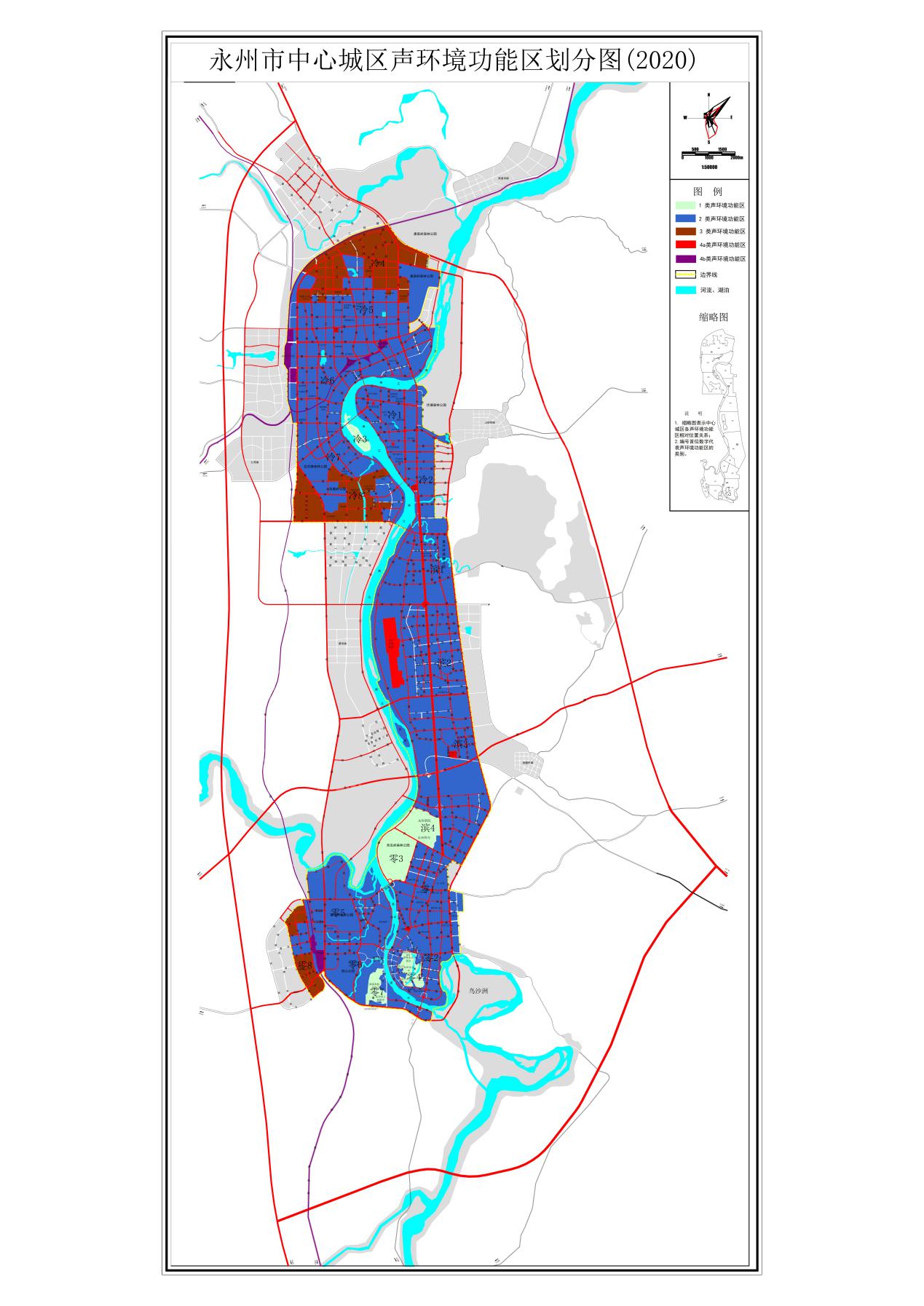 